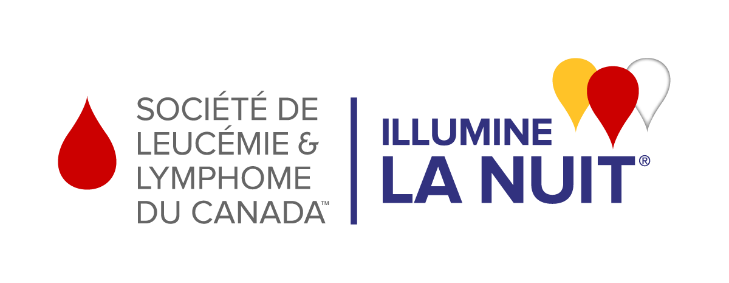 À ma famille et à mes amis, J’ai récemment relevé le défi de collecter des fonds pour appuyer l’événement Illumine la nuit de la Société de leucémie et lymphome du Canada qui se tiendra le 22 octobre 2022. Quand on entend les mots « vous avez le cancer », qu’ils soient destinés à soi-même ou à un être cher, c’est l’un des moments les plus sombres de sa vie. L’événement Illumine la nuit rend hommage aux personnes qui ont eu un cancer et à celles qui s’adaptent à une forme chronique, honore la mémoire des personnes disparues et apporte l’espoir à celles qui sont touchées par un cancer du sang. C’est plus qu’une marche, plus qu’une diffusion et plus qu’une collecte de fonds. La communauté de cet événement brille comme une lueur d’espoir dans les moments de désespoir; elle offre un sanctuaire de solidarité dans les moments de solitude et un havre de soutien lorsqu’on ne sait pas vers qui se tourner. Il me tient à cœur d’aider la communauté des cancers du sang. En cette période d’incertitude, les Canadiens touchés par ce type de cancer sont confrontés à des défis supplémentaires. Ils ont besoin de notre soutien maintenant plus que jamais. Les fonds amassés permettent de financer des projets de recherche ainsi que des programmes et des services cruciaux qui aident les Canadiens à chaque étape de leur expérience avec le cancer du sang.
J’ai fait un don personnel de [insérer le montant] $ pour lancer ma collecte de fonds. Participer et donner est ma façon de soutenir les personnes atteintes d’un cancer du sang. Mais je ne peux pas y arriver sans votre aide. 
J’ai besoin de vous pour changer les choses. Je vous invite à donner ce que vous pouvez sur ma page : [insérer le lien vers la page personnelle]. Votre soutien compte énormément pour moi et pour les personnes touchées par un cancer du sang.Vous avez plus de pouvoir que vous ne le pensez… Votre lumière dissipe l’obscurité. Votre lumière défie le désespoir. Votre lumière combat la solitude. Grâce à vous, tout est possible!Par le passé, j’ai organisé [indiquer le type d’initiative de collecte de fonds que vous avez organisée précédemment]. Cependant, comme vous le savez, la COVID-19 continue d’évoluer et je veux m’assurer de limiter tout risque de propagation du virus, en particulier pour les personnes déjà confrontées à une maladie comme le cancer. C’est pourquoi je ne tiendrai pas l’événement cette année et je vous demande de faire un don, pour lequel vous pourrez obtenir un reçu. Votre don m’aidera à atteindre mon objectif de collecte de fonds et à faire progresser la recherche sur les cancers du sang malgré la pandémie.Pour en savoir plus sur Illumine la nuit et ses retombées dans la communauté, visitez le www.illuminelanuit.ca.	Merci,
[prénom] 